26 September 2022Dear Parent / GuardianRe:	Annual Nasal Flu Vaccine to Secondary School Age Children With Covid-19 in circulation it is more important than ever to reduce the numbers of those becoming ill with Flu this winter to help protect them and the Health Services.  The Annual Flu Programme in Autumn 2022 will include children in school Years 7, 8, 9, 10 and 11.  The School Nurses will visit schools to offer the Nasal Spray Flu Vaccine to protect your child against Flu.  Flu can be an unpleasant illness and can sometimes cause serious complications. Vaccinating your child will also help protect more vulnerable family and friends by preventing the spread of Flu.  The vaccination is free and is a quick and easy spray up the nose.  Even if your child had it last year, the type of Flu can vary each winter, so it is recommended to have the Flu Vaccine again this year or they won’t be protected.You can read more about this vaccine and giving consent at https://www.gov.gg/childvaccines or www.nhs.uk/child-fluThe leaflet ‘Protect yourself against Flu – information for those in secondary school and the Nasal Flu Vaccine Product Information Leaflet are available on these websites and include details about the small number of children for whom the nasal vaccine is not appropriate.  We recommend you read and share the leaflet with the young person before completing the enclosed Consent Form and returning to school. Please share this letter and its contents with other persons who have parental responsibility if it is safe to do so.The School Nurses are due to visit:LADIES’ COLLEGEOnTHURSDAY 3 NOVEMBER 2022Please return the Consent form to school by: Tuesday 11 October 2022.  If your child becomes wheezy, has a bad Asthma attack, or has started oral steroids for their Asthma after you return this form, please contact the School Nurse Team at Lukis House on Tel No: 222011.  A School Nurse will be available in school on the day of immunisation from 8:30 am to discuss any queries. Details of completed immunisations will be passed to the relevant GP to update the medical records.Yours faithfullySchool Nursing ServicePublic Health Services					    Enc:	Consent FormThe information you will provide on the consent form is required for the School Nursing Service for the purposes of administering immunisations in schools. This information will be processed in line with the Data Protection (Bailiwick of Guernsey) Law, 2017.  For full details of our Fair Processing Notice and how we look after your data please visit: www.gov.gg/hscprivacy    If you don’t have access to the internet please contact us and a paper copy will be provided.The information you will provide on the consent form is required for the School Nursing Service for the purposes of administering immunisations in schools. This information will be processed in line with the Data Protection (Bailiwick of Guernsey) Law, 2017.  For full details of our Fair Processing Notice and how we look after your data please visit: www.gov.gg/hscprivacy  If you don’t have access to the internet please contact us and a paper copy will be provided.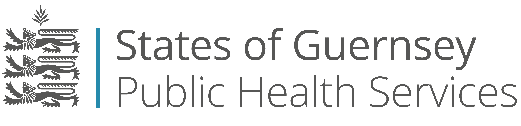 Please return form to school by: 11.10.22Please return form to school by: 11.10.22Please return form to school by: 11.10.22Please return form to school by: 11.10.22Please return form to school by: 11.10.22Please return form to school by: 11.10.22SECONDARY SCHOOL – Seasonal Flu Vaccination Consent Form 2022SECONDARY SCHOOL – Seasonal Flu Vaccination Consent Form 2022SECONDARY SCHOOL – Seasonal Flu Vaccination Consent Form 2022SECONDARY SCHOOL – Seasonal Flu Vaccination Consent Form 2022SECONDARY SCHOOL – Seasonal Flu Vaccination Consent Form 2022SECONDARY SCHOOL – Seasonal Flu Vaccination Consent Form 2022SECONDARY SCHOOL – Seasonal Flu Vaccination Consent Form 2022SECONDARY SCHOOL – Seasonal Flu Vaccination Consent Form 2022SECONDARY SCHOOL – Seasonal Flu Vaccination Consent Form 2022SECONDARY SCHOOL – Seasonal Flu Vaccination Consent Form 2022SECONDARY SCHOOL – Seasonal Flu Vaccination Consent Form 2022SECONDARY SCHOOL – Seasonal Flu Vaccination Consent Form 2022SECONDARY SCHOOL – Seasonal Flu Vaccination Consent Form 2022SECONDARY SCHOOL – Seasonal Flu Vaccination Consent Form 2022SECONDARY SCHOOL – Seasonal Flu Vaccination Consent Form 2022SECONDARY SCHOOL – Seasonal Flu Vaccination Consent Form 2022SECONDARY SCHOOL – Seasonal Flu Vaccination Consent Form 2022SECONDARY SCHOOL – Seasonal Flu Vaccination Consent Form 2022SECONDARY SCHOOL – Seasonal Flu Vaccination Consent Form 2022SECONDARY SCHOOL – Seasonal Flu Vaccination Consent Form 2022SECONDARY SCHOOL – Seasonal Flu Vaccination Consent Form 2022SECONDARY SCHOOL – Seasonal Flu Vaccination Consent Form 2022SECONDARY SCHOOL – Seasonal Flu Vaccination Consent Form 2022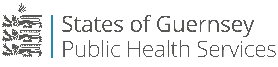 PLEASE COMPLETE USING A BALLPOINT PEN PLEASE COMPLETE USING A BALLPOINT PEN PLEASE COMPLETE USING A BALLPOINT PEN PLEASE COMPLETE USING A BALLPOINT PEN PLEASE COMPLETE USING A BALLPOINT PEN PLEASE COMPLETE USING A BALLPOINT PEN PLEASE COMPLETE USING A BALLPOINT PEN PLEASE COMPLETE USING A BALLPOINT PEN PLEASE COMPLETE USING A BALLPOINT PEN PLEASE COMPLETE USING A BALLPOINT PEN PLEASE COMPLETE USING A BALLPOINT PEN PLEASE COMPLETE USING A BALLPOINT PEN PLEASE COMPLETE USING A BALLPOINT PEN PLEASE COMPLETE USING A BALLPOINT PEN PLEASE COMPLETE USING A BALLPOINT PEN PLEASE COMPLETE USING A BALLPOINT PEN PLEASE COMPLETE USING A BALLPOINT PEN PLEASE COMPLETE USING A BALLPOINT PEN PLEASE COMPLETE USING A BALLPOINT PEN PLEASE COMPLETE USING A BALLPOINT PEN PLEASE COMPLETE USING A BALLPOINT PEN PLEASE COMPLETE USING A BALLPOINT PEN PLEASE COMPLETE USING A BALLPOINT PEN PLEASE COMPLETE USING A BALLPOINT PEN PLEASE COMPLETE USING A BALLPOINT PEN PLEASE COMPLETE USING A BALLPOINT PEN PLEASE COMPLETE USING A BALLPOINT PEN PLEASE COMPLETE USING A BALLPOINT PEN PLEASE COMPLETE USING A BALLPOINT PEN PLEASE COMPLETE USING A BALLPOINT PEN PLEASE COMPLETE USING A BALLPOINT PEN PLEASE COMPLETE USING A BALLPOINT PEN PLEASE COMPLETE USING A BALLPOINT PEN PLEASE COMPLETE USING A BALLPOINT PEN PLEASE COMPLETE USING A BALLPOINT PEN PLEASE COMPLETE USING A BALLPOINT PEN Child’s Surname:Child’s Surname:Child’s Surname:Child’s Surname:Child’s Surname:Child’s Surname:Child’s Surname:Child’s First name:Child’s First name:Child’s First name:Child’s First name:Child’s First name:Child’s First name:Child’s First name:Child’s First name:Child’s First name:Child’s First name:Child’s First name:Date of Birth:Date of Birth:Date of Birth:Date of Birth:Date of Birth:Date of Birth:Date of Birth:Date of Birth:Date of Birth:Date of Birth:Gender:Boy       Girl  Gender:Boy       Girl  Gender:Boy       Girl  Gender:Boy       Girl  Gender:Boy       Girl  Gender:Boy       Girl  Gender:Boy       Girl  Gender:Boy       Girl  Home address:Home address:Home address:Home address:Home address:Home address:Home address:Home address:Home address:Home address:Home address:Home address:Home address:Home address:Home address:Home address:Home address:Home address:Home address:Daytime telephone contacts (mobile & landline):Daytime telephone contacts (mobile & landline):Daytime telephone contacts (mobile & landline):Daytime telephone contacts (mobile & landline):Daytime telephone contacts (mobile & landline):Daytime telephone contacts (mobile & landline):Daytime telephone contacts (mobile & landline):Daytime telephone contacts (mobile & landline):Daytime telephone contacts (mobile & landline):Daytime telephone contacts (mobile & landline):Daytime telephone contacts (mobile & landline):Daytime telephone contacts (mobile & landline):Daytime telephone contacts (mobile & landline):Daytime telephone contacts (mobile & landline):Daytime telephone contacts (mobile & landline):Daytime telephone contacts (mobile & landline):Daytime telephone contacts (mobile & landline):Post code:Post code:Post code:Post code:Post code:Post code:Post code:Post code:Post code:Post code:Post code:Daytime telephone contacts (mobile & landline):Daytime telephone contacts (mobile & landline):Daytime telephone contacts (mobile & landline):Daytime telephone contacts (mobile & landline):Daytime telephone contacts (mobile & landline):Daytime telephone contacts (mobile & landline):Daytime telephone contacts (mobile & landline):Daytime telephone contacts (mobile & landline):Daytime telephone contacts (mobile & landline):Daytime telephone contacts (mobile & landline):Daytime telephone contacts (mobile & landline):Daytime telephone contacts (mobile & landline):Daytime telephone contacts (mobile & landline):Daytime telephone contacts (mobile & landline):Daytime telephone contacts (mobile & landline):Daytime telephone contacts (mobile & landline):Daytime telephone contacts (mobile & landline):GP Name and Practice:GP Name and Practice:GP Name and Practice:GP Name and Practice:GP Name and Practice:GP Name and Practice:GP Name and Practice:GP Name and Practice:GP Name and Practice:GP Name and Practice:GP Name and Practice:GP Name and Practice:GP Name and Practice:GP Name and Practice:GP Name and Practice:GP Name and Practice:Parent email:Parent email:Parent email:Parent email:Parent email:Parent email:Parent email:Parent email:Parent email:Parent email:Parent email:Parent email:Parent email:Parent email:Parent email:Parent email:Parent email:Parent email:Parent email:Parent email:School:                                                                                                                 Year 7    Year 8    Year 9   Year 10    Year 11    School:                                                                                                                 Year 7    Year 8    Year 9   Year 10    Year 11    School:                                                                                                                 Year 7    Year 8    Year 9   Year 10    Year 11    School:                                                                                                                 Year 7    Year 8    Year 9   Year 10    Year 11    School:                                                                                                                 Year 7    Year 8    Year 9   Year 10    Year 11    School:                                                                                                                 Year 7    Year 8    Year 9   Year 10    Year 11    School:                                                                                                                 Year 7    Year 8    Year 9   Year 10    Year 11    School:                                                                                                                 Year 7    Year 8    Year 9   Year 10    Year 11    School:                                                                                                                 Year 7    Year 8    Year 9   Year 10    Year 11    School:                                                                                                                 Year 7    Year 8    Year 9   Year 10    Year 11    School:                                                                                                                 Year 7    Year 8    Year 9   Year 10    Year 11    School:                                                                                                                 Year 7    Year 8    Year 9   Year 10    Year 11    School:                                                                                                                 Year 7    Year 8    Year 9   Year 10    Year 11    School:                                                                                                                 Year 7    Year 8    Year 9   Year 10    Year 11    School:                                                                                                                 Year 7    Year 8    Year 9   Year 10    Year 11    School:                                                                                                                 Year 7    Year 8    Year 9   Year 10    Year 11    School:                                                                                                                 Year 7    Year 8    Year 9   Year 10    Year 11    School:                                                                                                                 Year 7    Year 8    Year 9   Year 10    Year 11    School:                                                                                                                 Year 7    Year 8    Year 9   Year 10    Year 11    School:                                                                                                                 Year 7    Year 8    Year 9   Year 10    Year 11    School:                                                                                                                 Year 7    Year 8    Year 9   Year 10    Year 11    School:                                                                                                                 Year 7    Year 8    Year 9   Year 10    Year 11    School:                                                                                                                 Year 7    Year 8    Year 9   Year 10    Year 11    School:                                                                                                                 Year 7    Year 8    Year 9   Year 10    Year 11    School:                                                                                                                 Year 7    Year 8    Year 9   Year 10    Year 11    School:                                                                                                                 Year 7    Year 8    Year 9   Year 10    Year 11    School:                                                                                                                 Year 7    Year 8    Year 9   Year 10    Year 11    School:                                                                                                                 Year 7    Year 8    Year 9   Year 10    Year 11    School:                                                                                                                 Year 7    Year 8    Year 9   Year 10    Year 11    School:                                                                                                                 Year 7    Year 8    Year 9   Year 10    Year 11    School:                                                                                                                 Year 7    Year 8    Year 9   Year 10    Year 11    School:                                                                                                                 Year 7    Year 8    Year 9   Year 10    Year 11    School:                                                                                                                 Year 7    Year 8    Year 9   Year 10    Year 11    School:                                                                                                                 Year 7    Year 8    Year 9   Year 10    Year 11    School:                                                                                                                 Year 7    Year 8    Year 9   Year 10    Year 11    School:                                                                                                                 Year 7    Year 8    Year 9   Year 10    Year 11    Has your child been diagnosed with asthma?Has your child been diagnosed with asthma?Has your child been diagnosed with asthma?Has your child been diagnosed with asthma?Has your child been diagnosed with asthma?Has your child been diagnosed with asthma?Has your child been diagnosed with asthma?Has your child been diagnosed with asthma?Has your child been diagnosed with asthma?Has your child been diagnosed with asthma?Has your child been diagnosed with asthma?Has your child been diagnosed with asthma?Has your child been diagnosed with asthma?Has your child been diagnosed with asthma?Has your child been diagnosed with asthma?Has your child been diagnosed with asthma?Has your child been diagnosed with asthma?Has your child been diagnosed with asthma?Has your child been diagnosed with asthma?Has your child been diagnosed with asthma?Has your child been diagnosed with asthma?Has your child been diagnosed with asthma?Has your child been diagnosed with asthma?Has your child been diagnosed with asthma?Has your child been diagnosed with asthma?Has your child been diagnosed with asthma?Has your child been diagnosed with asthma?Has your child been diagnosed with asthma?Has your child been diagnosed with asthma?Has your child been diagnosed with asthma?Yes  Yes  Yes  Yes  No  No  If your child has Asthma, has your child ever been admitted to Intensive Care because of their Asthma?If your child has Asthma, has your child ever been admitted to Intensive Care because of their Asthma?If your child has Asthma, has your child ever been admitted to Intensive Care because of their Asthma?If your child has Asthma, has your child ever been admitted to Intensive Care because of their Asthma?If your child has Asthma, has your child ever been admitted to Intensive Care because of their Asthma?If your child has Asthma, has your child ever been admitted to Intensive Care because of their Asthma?If your child has Asthma, has your child ever been admitted to Intensive Care because of their Asthma?If your child has Asthma, has your child ever been admitted to Intensive Care because of their Asthma?If your child has Asthma, has your child ever been admitted to Intensive Care because of their Asthma?If your child has Asthma, has your child ever been admitted to Intensive Care because of their Asthma?If your child has Asthma, has your child ever been admitted to Intensive Care because of their Asthma?If your child has Asthma, has your child ever been admitted to Intensive Care because of their Asthma?If your child has Asthma, has your child ever been admitted to Intensive Care because of their Asthma?If your child has Asthma, has your child ever been admitted to Intensive Care because of their Asthma?If your child has Asthma, has your child ever been admitted to Intensive Care because of their Asthma?If your child has Asthma, has your child ever been admitted to Intensive Care because of their Asthma?If your child has Asthma, has your child ever been admitted to Intensive Care because of their Asthma?If your child has Asthma, has your child ever been admitted to Intensive Care because of their Asthma?If your child has Asthma, has your child ever been admitted to Intensive Care because of their Asthma?If your child has Asthma, has your child ever been admitted to Intensive Care because of their Asthma?If your child has Asthma, has your child ever been admitted to Intensive Care because of their Asthma?If your child has Asthma, has your child ever been admitted to Intensive Care because of their Asthma?If your child has Asthma, has your child ever been admitted to Intensive Care because of their Asthma?If your child has Asthma, has your child ever been admitted to Intensive Care because of their Asthma?If your child has Asthma, has your child ever been admitted to Intensive Care because of their Asthma?If your child has Asthma, has your child ever been admitted to Intensive Care because of their Asthma?If your child has Asthma, has your child ever been admitted to Intensive Care because of their Asthma?If your child has Asthma, has your child ever been admitted to Intensive Care because of their Asthma?If your child has Asthma, has your child ever been admitted to Intensive Care because of their Asthma?If your child has Asthma, has your child ever been admitted to Intensive Care because of their Asthma?Yes  Yes  Yes  Yes  No  No  Please ensure you notify the School Nurse Team and school office – before the day of vaccination if your child:Has had steroid tablets or needed to increase the use of asthma medication in the 2 weeks prior to the vaccination.Has been wheezy or had a bad Asthma attack in the 3 days before the date of the vaccination session in school.Please ensure you notify the School Nurse Team and school office – before the day of vaccination if your child:Has had steroid tablets or needed to increase the use of asthma medication in the 2 weeks prior to the vaccination.Has been wheezy or had a bad Asthma attack in the 3 days before the date of the vaccination session in school.Please ensure you notify the School Nurse Team and school office – before the day of vaccination if your child:Has had steroid tablets or needed to increase the use of asthma medication in the 2 weeks prior to the vaccination.Has been wheezy or had a bad Asthma attack in the 3 days before the date of the vaccination session in school.Please ensure you notify the School Nurse Team and school office – before the day of vaccination if your child:Has had steroid tablets or needed to increase the use of asthma medication in the 2 weeks prior to the vaccination.Has been wheezy or had a bad Asthma attack in the 3 days before the date of the vaccination session in school.Please ensure you notify the School Nurse Team and school office – before the day of vaccination if your child:Has had steroid tablets or needed to increase the use of asthma medication in the 2 weeks prior to the vaccination.Has been wheezy or had a bad Asthma attack in the 3 days before the date of the vaccination session in school.Please ensure you notify the School Nurse Team and school office – before the day of vaccination if your child:Has had steroid tablets or needed to increase the use of asthma medication in the 2 weeks prior to the vaccination.Has been wheezy or had a bad Asthma attack in the 3 days before the date of the vaccination session in school.Please ensure you notify the School Nurse Team and school office – before the day of vaccination if your child:Has had steroid tablets or needed to increase the use of asthma medication in the 2 weeks prior to the vaccination.Has been wheezy or had a bad Asthma attack in the 3 days before the date of the vaccination session in school.Please ensure you notify the School Nurse Team and school office – before the day of vaccination if your child:Has had steroid tablets or needed to increase the use of asthma medication in the 2 weeks prior to the vaccination.Has been wheezy or had a bad Asthma attack in the 3 days before the date of the vaccination session in school.Please ensure you notify the School Nurse Team and school office – before the day of vaccination if your child:Has had steroid tablets or needed to increase the use of asthma medication in the 2 weeks prior to the vaccination.Has been wheezy or had a bad Asthma attack in the 3 days before the date of the vaccination session in school.Please ensure you notify the School Nurse Team and school office – before the day of vaccination if your child:Has had steroid tablets or needed to increase the use of asthma medication in the 2 weeks prior to the vaccination.Has been wheezy or had a bad Asthma attack in the 3 days before the date of the vaccination session in school.Please ensure you notify the School Nurse Team and school office – before the day of vaccination if your child:Has had steroid tablets or needed to increase the use of asthma medication in the 2 weeks prior to the vaccination.Has been wheezy or had a bad Asthma attack in the 3 days before the date of the vaccination session in school.Please ensure you notify the School Nurse Team and school office – before the day of vaccination if your child:Has had steroid tablets or needed to increase the use of asthma medication in the 2 weeks prior to the vaccination.Has been wheezy or had a bad Asthma attack in the 3 days before the date of the vaccination session in school.Please ensure you notify the School Nurse Team and school office – before the day of vaccination if your child:Has had steroid tablets or needed to increase the use of asthma medication in the 2 weeks prior to the vaccination.Has been wheezy or had a bad Asthma attack in the 3 days before the date of the vaccination session in school.Please ensure you notify the School Nurse Team and school office – before the day of vaccination if your child:Has had steroid tablets or needed to increase the use of asthma medication in the 2 weeks prior to the vaccination.Has been wheezy or had a bad Asthma attack in the 3 days before the date of the vaccination session in school.Please ensure you notify the School Nurse Team and school office – before the day of vaccination if your child:Has had steroid tablets or needed to increase the use of asthma medication in the 2 weeks prior to the vaccination.Has been wheezy or had a bad Asthma attack in the 3 days before the date of the vaccination session in school.Please ensure you notify the School Nurse Team and school office – before the day of vaccination if your child:Has had steroid tablets or needed to increase the use of asthma medication in the 2 weeks prior to the vaccination.Has been wheezy or had a bad Asthma attack in the 3 days before the date of the vaccination session in school.Please ensure you notify the School Nurse Team and school office – before the day of vaccination if your child:Has had steroid tablets or needed to increase the use of asthma medication in the 2 weeks prior to the vaccination.Has been wheezy or had a bad Asthma attack in the 3 days before the date of the vaccination session in school.Please ensure you notify the School Nurse Team and school office – before the day of vaccination if your child:Has had steroid tablets or needed to increase the use of asthma medication in the 2 weeks prior to the vaccination.Has been wheezy or had a bad Asthma attack in the 3 days before the date of the vaccination session in school.Please ensure you notify the School Nurse Team and school office – before the day of vaccination if your child:Has had steroid tablets or needed to increase the use of asthma medication in the 2 weeks prior to the vaccination.Has been wheezy or had a bad Asthma attack in the 3 days before the date of the vaccination session in school.Please ensure you notify the School Nurse Team and school office – before the day of vaccination if your child:Has had steroid tablets or needed to increase the use of asthma medication in the 2 weeks prior to the vaccination.Has been wheezy or had a bad Asthma attack in the 3 days before the date of the vaccination session in school.Please ensure you notify the School Nurse Team and school office – before the day of vaccination if your child:Has had steroid tablets or needed to increase the use of asthma medication in the 2 weeks prior to the vaccination.Has been wheezy or had a bad Asthma attack in the 3 days before the date of the vaccination session in school.Please ensure you notify the School Nurse Team and school office – before the day of vaccination if your child:Has had steroid tablets or needed to increase the use of asthma medication in the 2 weeks prior to the vaccination.Has been wheezy or had a bad Asthma attack in the 3 days before the date of the vaccination session in school.Please ensure you notify the School Nurse Team and school office – before the day of vaccination if your child:Has had steroid tablets or needed to increase the use of asthma medication in the 2 weeks prior to the vaccination.Has been wheezy or had a bad Asthma attack in the 3 days before the date of the vaccination session in school.Please ensure you notify the School Nurse Team and school office – before the day of vaccination if your child:Has had steroid tablets or needed to increase the use of asthma medication in the 2 weeks prior to the vaccination.Has been wheezy or had a bad Asthma attack in the 3 days before the date of the vaccination session in school.Please ensure you notify the School Nurse Team and school office – before the day of vaccination if your child:Has had steroid tablets or needed to increase the use of asthma medication in the 2 weeks prior to the vaccination.Has been wheezy or had a bad Asthma attack in the 3 days before the date of the vaccination session in school.Please ensure you notify the School Nurse Team and school office – before the day of vaccination if your child:Has had steroid tablets or needed to increase the use of asthma medication in the 2 weeks prior to the vaccination.Has been wheezy or had a bad Asthma attack in the 3 days before the date of the vaccination session in school.Please ensure you notify the School Nurse Team and school office – before the day of vaccination if your child:Has had steroid tablets or needed to increase the use of asthma medication in the 2 weeks prior to the vaccination.Has been wheezy or had a bad Asthma attack in the 3 days before the date of the vaccination session in school.Please ensure you notify the School Nurse Team and school office – before the day of vaccination if your child:Has had steroid tablets or needed to increase the use of asthma medication in the 2 weeks prior to the vaccination.Has been wheezy or had a bad Asthma attack in the 3 days before the date of the vaccination session in school.Please ensure you notify the School Nurse Team and school office – before the day of vaccination if your child:Has had steroid tablets or needed to increase the use of asthma medication in the 2 weeks prior to the vaccination.Has been wheezy or had a bad Asthma attack in the 3 days before the date of the vaccination session in school.Please ensure you notify the School Nurse Team and school office – before the day of vaccination if your child:Has had steroid tablets or needed to increase the use of asthma medication in the 2 weeks prior to the vaccination.Has been wheezy or had a bad Asthma attack in the 3 days before the date of the vaccination session in school.Please ensure you notify the School Nurse Team and school office – before the day of vaccination if your child:Has had steroid tablets or needed to increase the use of asthma medication in the 2 weeks prior to the vaccination.Has been wheezy or had a bad Asthma attack in the 3 days before the date of the vaccination session in school.Please ensure you notify the School Nurse Team and school office – before the day of vaccination if your child:Has had steroid tablets or needed to increase the use of asthma medication in the 2 weeks prior to the vaccination.Has been wheezy or had a bad Asthma attack in the 3 days before the date of the vaccination session in school.Please ensure you notify the School Nurse Team and school office – before the day of vaccination if your child:Has had steroid tablets or needed to increase the use of asthma medication in the 2 weeks prior to the vaccination.Has been wheezy or had a bad Asthma attack in the 3 days before the date of the vaccination session in school.Please ensure you notify the School Nurse Team and school office – before the day of vaccination if your child:Has had steroid tablets or needed to increase the use of asthma medication in the 2 weeks prior to the vaccination.Has been wheezy or had a bad Asthma attack in the 3 days before the date of the vaccination session in school.Please ensure you notify the School Nurse Team and school office – before the day of vaccination if your child:Has had steroid tablets or needed to increase the use of asthma medication in the 2 weeks prior to the vaccination.Has been wheezy or had a bad Asthma attack in the 3 days before the date of the vaccination session in school.Please ensure you notify the School Nurse Team and school office – before the day of vaccination if your child:Has had steroid tablets or needed to increase the use of asthma medication in the 2 weeks prior to the vaccination.Has been wheezy or had a bad Asthma attack in the 3 days before the date of the vaccination session in school.Has your child already had a flu vaccination since September 2022?Has your child already had a flu vaccination since September 2022?Has your child already had a flu vaccination since September 2022?Has your child already had a flu vaccination since September 2022?Has your child already had a flu vaccination since September 2022?Has your child already had a flu vaccination since September 2022?Has your child already had a flu vaccination since September 2022?Has your child already had a flu vaccination since September 2022?Has your child already had a flu vaccination since September 2022?Has your child already had a flu vaccination since September 2022?Has your child already had a flu vaccination since September 2022?Has your child already had a flu vaccination since September 2022?Has your child already had a flu vaccination since September 2022?Has your child already had a flu vaccination since September 2022?Has your child already had a flu vaccination since September 2022?Has your child already had a flu vaccination since September 2022?Has your child already had a flu vaccination since September 2022?Has your child already had a flu vaccination since September 2022?Has your child already had a flu vaccination since September 2022?Has your child already had a flu vaccination since September 2022?Has your child already had a flu vaccination since September 2022?Has your child already had a flu vaccination since September 2022?Has your child already had a flu vaccination since September 2022?Has your child already had a flu vaccination since September 2022?Has your child already had a flu vaccination since September 2022?Has your child already had a flu vaccination since September 2022?Has your child already had a flu vaccination since September 2022?Has your child already had a flu vaccination since September 2022?Has your child already had a flu vaccination since September 2022?Has your child already had a flu vaccination since September 2022?Yes  Yes  Yes  No  No  No  Does your child have a disease or treatment that severely affects their immune system? (eg treatment for Leukaemia, high dose steroids)Does your child have a disease or treatment that severely affects their immune system? (eg treatment for Leukaemia, high dose steroids)Does your child have a disease or treatment that severely affects their immune system? (eg treatment for Leukaemia, high dose steroids)Does your child have a disease or treatment that severely affects their immune system? (eg treatment for Leukaemia, high dose steroids)Does your child have a disease or treatment that severely affects their immune system? (eg treatment for Leukaemia, high dose steroids)Does your child have a disease or treatment that severely affects their immune system? (eg treatment for Leukaemia, high dose steroids)Does your child have a disease or treatment that severely affects their immune system? (eg treatment for Leukaemia, high dose steroids)Does your child have a disease or treatment that severely affects their immune system? (eg treatment for Leukaemia, high dose steroids)Does your child have a disease or treatment that severely affects their immune system? (eg treatment for Leukaemia, high dose steroids)Does your child have a disease or treatment that severely affects their immune system? (eg treatment for Leukaemia, high dose steroids)Does your child have a disease or treatment that severely affects their immune system? (eg treatment for Leukaemia, high dose steroids)Does your child have a disease or treatment that severely affects their immune system? (eg treatment for Leukaemia, high dose steroids)Does your child have a disease or treatment that severely affects their immune system? (eg treatment for Leukaemia, high dose steroids)Does your child have a disease or treatment that severely affects their immune system? (eg treatment for Leukaemia, high dose steroids)Does your child have a disease or treatment that severely affects their immune system? (eg treatment for Leukaemia, high dose steroids)Does your child have a disease or treatment that severely affects their immune system? (eg treatment for Leukaemia, high dose steroids)Does your child have a disease or treatment that severely affects their immune system? (eg treatment for Leukaemia, high dose steroids)Does your child have a disease or treatment that severely affects their immune system? (eg treatment for Leukaemia, high dose steroids)Does your child have a disease or treatment that severely affects their immune system? (eg treatment for Leukaemia, high dose steroids)Does your child have a disease or treatment that severely affects their immune system? (eg treatment for Leukaemia, high dose steroids)Does your child have a disease or treatment that severely affects their immune system? (eg treatment for Leukaemia, high dose steroids)Does your child have a disease or treatment that severely affects their immune system? (eg treatment for Leukaemia, high dose steroids)Does your child have a disease or treatment that severely affects their immune system? (eg treatment for Leukaemia, high dose steroids)Does your child have a disease or treatment that severely affects their immune system? (eg treatment for Leukaemia, high dose steroids)Does your child have a disease or treatment that severely affects their immune system? (eg treatment for Leukaemia, high dose steroids)Does your child have a disease or treatment that severely affects their immune system? (eg treatment for Leukaemia, high dose steroids)Does your child have a disease or treatment that severely affects their immune system? (eg treatment for Leukaemia, high dose steroids)Does your child have a disease or treatment that severely affects their immune system? (eg treatment for Leukaemia, high dose steroids)Does your child have a disease or treatment that severely affects their immune system? (eg treatment for Leukaemia, high dose steroids)Does your child have a disease or treatment that severely affects their immune system? (eg treatment for Leukaemia, high dose steroids)Yes  Yes  Yes  No  No  No  Is anyone in your close family having treatment that severely affects their immune system? (eg they have just had a bone marrow transplant or need to be kept in isolation).Is anyone in your close family having treatment that severely affects their immune system? (eg they have just had a bone marrow transplant or need to be kept in isolation).Is anyone in your close family having treatment that severely affects their immune system? (eg they have just had a bone marrow transplant or need to be kept in isolation).Is anyone in your close family having treatment that severely affects their immune system? (eg they have just had a bone marrow transplant or need to be kept in isolation).Is anyone in your close family having treatment that severely affects their immune system? (eg they have just had a bone marrow transplant or need to be kept in isolation).Is anyone in your close family having treatment that severely affects their immune system? (eg they have just had a bone marrow transplant or need to be kept in isolation).Is anyone in your close family having treatment that severely affects their immune system? (eg they have just had a bone marrow transplant or need to be kept in isolation).Is anyone in your close family having treatment that severely affects their immune system? (eg they have just had a bone marrow transplant or need to be kept in isolation).Is anyone in your close family having treatment that severely affects their immune system? (eg they have just had a bone marrow transplant or need to be kept in isolation).Is anyone in your close family having treatment that severely affects their immune system? (eg they have just had a bone marrow transplant or need to be kept in isolation).Is anyone in your close family having treatment that severely affects their immune system? (eg they have just had a bone marrow transplant or need to be kept in isolation).Is anyone in your close family having treatment that severely affects their immune system? (eg they have just had a bone marrow transplant or need to be kept in isolation).Is anyone in your close family having treatment that severely affects their immune system? (eg they have just had a bone marrow transplant or need to be kept in isolation).Is anyone in your close family having treatment that severely affects their immune system? (eg they have just had a bone marrow transplant or need to be kept in isolation).Is anyone in your close family having treatment that severely affects their immune system? (eg they have just had a bone marrow transplant or need to be kept in isolation).Is anyone in your close family having treatment that severely affects their immune system? (eg they have just had a bone marrow transplant or need to be kept in isolation).Is anyone in your close family having treatment that severely affects their immune system? (eg they have just had a bone marrow transplant or need to be kept in isolation).Is anyone in your close family having treatment that severely affects their immune system? (eg they have just had a bone marrow transplant or need to be kept in isolation).Is anyone in your close family having treatment that severely affects their immune system? (eg they have just had a bone marrow transplant or need to be kept in isolation).Is anyone in your close family having treatment that severely affects their immune system? (eg they have just had a bone marrow transplant or need to be kept in isolation).Is anyone in your close family having treatment that severely affects their immune system? (eg they have just had a bone marrow transplant or need to be kept in isolation).Is anyone in your close family having treatment that severely affects their immune system? (eg they have just had a bone marrow transplant or need to be kept in isolation).Is anyone in your close family having treatment that severely affects their immune system? (eg they have just had a bone marrow transplant or need to be kept in isolation).Is anyone in your close family having treatment that severely affects their immune system? (eg they have just had a bone marrow transplant or need to be kept in isolation).Is anyone in your close family having treatment that severely affects their immune system? (eg they have just had a bone marrow transplant or need to be kept in isolation).Is anyone in your close family having treatment that severely affects their immune system? (eg they have just had a bone marrow transplant or need to be kept in isolation).Is anyone in your close family having treatment that severely affects their immune system? (eg they have just had a bone marrow transplant or need to be kept in isolation).Is anyone in your close family having treatment that severely affects their immune system? (eg they have just had a bone marrow transplant or need to be kept in isolation).Is anyone in your close family having treatment that severely affects their immune system? (eg they have just had a bone marrow transplant or need to be kept in isolation).Is anyone in your close family having treatment that severely affects their immune system? (eg they have just had a bone marrow transplant or need to be kept in isolation).Yes  Yes  Yes  No  No  No  Has your child had any of the following: a severe anaphylaxis to eggs requiring Intensive Care admission, confirmed anaphylactic reaction to a previous dose of Influenza vaccine, or confirmed anaphylactic reaction to any component of the vaccine eg Gelatine or Gentamicin? Has your child had any of the following: a severe anaphylaxis to eggs requiring Intensive Care admission, confirmed anaphylactic reaction to a previous dose of Influenza vaccine, or confirmed anaphylactic reaction to any component of the vaccine eg Gelatine or Gentamicin? Has your child had any of the following: a severe anaphylaxis to eggs requiring Intensive Care admission, confirmed anaphylactic reaction to a previous dose of Influenza vaccine, or confirmed anaphylactic reaction to any component of the vaccine eg Gelatine or Gentamicin? Has your child had any of the following: a severe anaphylaxis to eggs requiring Intensive Care admission, confirmed anaphylactic reaction to a previous dose of Influenza vaccine, or confirmed anaphylactic reaction to any component of the vaccine eg Gelatine or Gentamicin? Has your child had any of the following: a severe anaphylaxis to eggs requiring Intensive Care admission, confirmed anaphylactic reaction to a previous dose of Influenza vaccine, or confirmed anaphylactic reaction to any component of the vaccine eg Gelatine or Gentamicin? Has your child had any of the following: a severe anaphylaxis to eggs requiring Intensive Care admission, confirmed anaphylactic reaction to a previous dose of Influenza vaccine, or confirmed anaphylactic reaction to any component of the vaccine eg Gelatine or Gentamicin? Has your child had any of the following: a severe anaphylaxis to eggs requiring Intensive Care admission, confirmed anaphylactic reaction to a previous dose of Influenza vaccine, or confirmed anaphylactic reaction to any component of the vaccine eg Gelatine or Gentamicin? Has your child had any of the following: a severe anaphylaxis to eggs requiring Intensive Care admission, confirmed anaphylactic reaction to a previous dose of Influenza vaccine, or confirmed anaphylactic reaction to any component of the vaccine eg Gelatine or Gentamicin? Has your child had any of the following: a severe anaphylaxis to eggs requiring Intensive Care admission, confirmed anaphylactic reaction to a previous dose of Influenza vaccine, or confirmed anaphylactic reaction to any component of the vaccine eg Gelatine or Gentamicin? Has your child had any of the following: a severe anaphylaxis to eggs requiring Intensive Care admission, confirmed anaphylactic reaction to a previous dose of Influenza vaccine, or confirmed anaphylactic reaction to any component of the vaccine eg Gelatine or Gentamicin? Has your child had any of the following: a severe anaphylaxis to eggs requiring Intensive Care admission, confirmed anaphylactic reaction to a previous dose of Influenza vaccine, or confirmed anaphylactic reaction to any component of the vaccine eg Gelatine or Gentamicin? Has your child had any of the following: a severe anaphylaxis to eggs requiring Intensive Care admission, confirmed anaphylactic reaction to a previous dose of Influenza vaccine, or confirmed anaphylactic reaction to any component of the vaccine eg Gelatine or Gentamicin? Has your child had any of the following: a severe anaphylaxis to eggs requiring Intensive Care admission, confirmed anaphylactic reaction to a previous dose of Influenza vaccine, or confirmed anaphylactic reaction to any component of the vaccine eg Gelatine or Gentamicin? Has your child had any of the following: a severe anaphylaxis to eggs requiring Intensive Care admission, confirmed anaphylactic reaction to a previous dose of Influenza vaccine, or confirmed anaphylactic reaction to any component of the vaccine eg Gelatine or Gentamicin? Has your child had any of the following: a severe anaphylaxis to eggs requiring Intensive Care admission, confirmed anaphylactic reaction to a previous dose of Influenza vaccine, or confirmed anaphylactic reaction to any component of the vaccine eg Gelatine or Gentamicin? Has your child had any of the following: a severe anaphylaxis to eggs requiring Intensive Care admission, confirmed anaphylactic reaction to a previous dose of Influenza vaccine, or confirmed anaphylactic reaction to any component of the vaccine eg Gelatine or Gentamicin? Has your child had any of the following: a severe anaphylaxis to eggs requiring Intensive Care admission, confirmed anaphylactic reaction to a previous dose of Influenza vaccine, or confirmed anaphylactic reaction to any component of the vaccine eg Gelatine or Gentamicin? Has your child had any of the following: a severe anaphylaxis to eggs requiring Intensive Care admission, confirmed anaphylactic reaction to a previous dose of Influenza vaccine, or confirmed anaphylactic reaction to any component of the vaccine eg Gelatine or Gentamicin? Has your child had any of the following: a severe anaphylaxis to eggs requiring Intensive Care admission, confirmed anaphylactic reaction to a previous dose of Influenza vaccine, or confirmed anaphylactic reaction to any component of the vaccine eg Gelatine or Gentamicin? Has your child had any of the following: a severe anaphylaxis to eggs requiring Intensive Care admission, confirmed anaphylactic reaction to a previous dose of Influenza vaccine, or confirmed anaphylactic reaction to any component of the vaccine eg Gelatine or Gentamicin? Has your child had any of the following: a severe anaphylaxis to eggs requiring Intensive Care admission, confirmed anaphylactic reaction to a previous dose of Influenza vaccine, or confirmed anaphylactic reaction to any component of the vaccine eg Gelatine or Gentamicin? Has your child had any of the following: a severe anaphylaxis to eggs requiring Intensive Care admission, confirmed anaphylactic reaction to a previous dose of Influenza vaccine, or confirmed anaphylactic reaction to any component of the vaccine eg Gelatine or Gentamicin? Has your child had any of the following: a severe anaphylaxis to eggs requiring Intensive Care admission, confirmed anaphylactic reaction to a previous dose of Influenza vaccine, or confirmed anaphylactic reaction to any component of the vaccine eg Gelatine or Gentamicin? Has your child had any of the following: a severe anaphylaxis to eggs requiring Intensive Care admission, confirmed anaphylactic reaction to a previous dose of Influenza vaccine, or confirmed anaphylactic reaction to any component of the vaccine eg Gelatine or Gentamicin? Has your child had any of the following: a severe anaphylaxis to eggs requiring Intensive Care admission, confirmed anaphylactic reaction to a previous dose of Influenza vaccine, or confirmed anaphylactic reaction to any component of the vaccine eg Gelatine or Gentamicin? Has your child had any of the following: a severe anaphylaxis to eggs requiring Intensive Care admission, confirmed anaphylactic reaction to a previous dose of Influenza vaccine, or confirmed anaphylactic reaction to any component of the vaccine eg Gelatine or Gentamicin? Has your child had any of the following: a severe anaphylaxis to eggs requiring Intensive Care admission, confirmed anaphylactic reaction to a previous dose of Influenza vaccine, or confirmed anaphylactic reaction to any component of the vaccine eg Gelatine or Gentamicin? Has your child had any of the following: a severe anaphylaxis to eggs requiring Intensive Care admission, confirmed anaphylactic reaction to a previous dose of Influenza vaccine, or confirmed anaphylactic reaction to any component of the vaccine eg Gelatine or Gentamicin? Has your child had any of the following: a severe anaphylaxis to eggs requiring Intensive Care admission, confirmed anaphylactic reaction to a previous dose of Influenza vaccine, or confirmed anaphylactic reaction to any component of the vaccine eg Gelatine or Gentamicin? Has your child had any of the following: a severe anaphylaxis to eggs requiring Intensive Care admission, confirmed anaphylactic reaction to a previous dose of Influenza vaccine, or confirmed anaphylactic reaction to any component of the vaccine eg Gelatine or Gentamicin? Yes  Yes  Yes  No  No  No  Is your child receiving salicylate therapy? (ie Aspirin)Is your child receiving salicylate therapy? (ie Aspirin)Is your child receiving salicylate therapy? (ie Aspirin)Is your child receiving salicylate therapy? (ie Aspirin)Is your child receiving salicylate therapy? (ie Aspirin)Is your child receiving salicylate therapy? (ie Aspirin)Is your child receiving salicylate therapy? (ie Aspirin)Is your child receiving salicylate therapy? (ie Aspirin)Is your child receiving salicylate therapy? (ie Aspirin)Is your child receiving salicylate therapy? (ie Aspirin)Is your child receiving salicylate therapy? (ie Aspirin)Is your child receiving salicylate therapy? (ie Aspirin)Is your child receiving salicylate therapy? (ie Aspirin)Is your child receiving salicylate therapy? (ie Aspirin)Is your child receiving salicylate therapy? (ie Aspirin)Is your child receiving salicylate therapy? (ie Aspirin)Is your child receiving salicylate therapy? (ie Aspirin)Is your child receiving salicylate therapy? (ie Aspirin)Is your child receiving salicylate therapy? (ie Aspirin)Is your child receiving salicylate therapy? (ie Aspirin)Is your child receiving salicylate therapy? (ie Aspirin)Is your child receiving salicylate therapy? (ie Aspirin)Is your child receiving salicylate therapy? (ie Aspirin)Is your child receiving salicylate therapy? (ie Aspirin)Is your child receiving salicylate therapy? (ie Aspirin)Is your child receiving salicylate therapy? (ie Aspirin)Is your child receiving salicylate therapy? (ie Aspirin)Is your child receiving salicylate therapy? (ie Aspirin)Is your child receiving salicylate therapy? (ie Aspirin)Is your child receiving salicylate therapy? (ie Aspirin)Yes  Yes  Yes  No  No  No  If you answered yes to any of the above, please give details:Please continue overleaf if requiredIf you answered yes to any of the above, please give details:Please continue overleaf if requiredIf you answered yes to any of the above, please give details:Please continue overleaf if requiredIf you answered yes to any of the above, please give details:Please continue overleaf if requiredIf you answered yes to any of the above, please give details:Please continue overleaf if requiredIf you answered yes to any of the above, please give details:Please continue overleaf if requiredIf you answered yes to any of the above, please give details:Please continue overleaf if requiredIf you answered yes to any of the above, please give details:Please continue overleaf if requiredIf you answered yes to any of the above, please give details:Please continue overleaf if requiredIf you answered yes to any of the above, please give details:Please continue overleaf if requiredIf you answered yes to any of the above, please give details:Please continue overleaf if requiredIf you answered yes to any of the above, please give details:Please continue overleaf if requiredIf you answered yes to any of the above, please give details:Please continue overleaf if requiredIf you answered yes to any of the above, please give details:Please continue overleaf if requiredIf you answered yes to any of the above, please give details:Please continue overleaf if requiredIf you answered yes to any of the above, please give details:Please continue overleaf if requiredIf you answered yes to any of the above, please give details:Please continue overleaf if requiredIf you answered yes to any of the above, please give details:Please continue overleaf if requiredIf you answered yes to any of the above, please give details:Please continue overleaf if requiredIf you answered yes to any of the above, please give details:Please continue overleaf if requiredIf you answered yes to any of the above, please give details:Please continue overleaf if requiredIf you answered yes to any of the above, please give details:Please continue overleaf if requiredIf you answered yes to any of the above, please give details:Please continue overleaf if requiredIf you answered yes to any of the above, please give details:Please continue overleaf if requiredIf you answered yes to any of the above, please give details:Please continue overleaf if requiredIf you answered yes to any of the above, please give details:Please continue overleaf if requiredIf you answered yes to any of the above, please give details:Please continue overleaf if requiredIf you answered yes to any of the above, please give details:Please continue overleaf if requiredIf you answered yes to any of the above, please give details:Please continue overleaf if requiredIf you answered yes to any of the above, please give details:Please continue overleaf if requiredIf you answered yes to any of the above, please give details:Please continue overleaf if requiredIf you answered yes to any of the above, please give details:Please continue overleaf if requiredIf you answered yes to any of the above, please give details:Please continue overleaf if requiredIf you answered yes to any of the above, please give details:Please continue overleaf if requiredIf you answered yes to any of the above, please give details:Please continue overleaf if requiredIf you answered yes to any of the above, please give details:Please continue overleaf if requiredThe Nasal Flu Vaccine contains a highly processed form of Gelatine derived from pigs (Porcine Gelatine).  Please contact the School Nursing Service if you need to discuss an alternative vaccine.The Nasal Flu Vaccine contains a highly processed form of Gelatine derived from pigs (Porcine Gelatine).  Please contact the School Nursing Service if you need to discuss an alternative vaccine.The Nasal Flu Vaccine contains a highly processed form of Gelatine derived from pigs (Porcine Gelatine).  Please contact the School Nursing Service if you need to discuss an alternative vaccine.The Nasal Flu Vaccine contains a highly processed form of Gelatine derived from pigs (Porcine Gelatine).  Please contact the School Nursing Service if you need to discuss an alternative vaccine.The Nasal Flu Vaccine contains a highly processed form of Gelatine derived from pigs (Porcine Gelatine).  Please contact the School Nursing Service if you need to discuss an alternative vaccine.The Nasal Flu Vaccine contains a highly processed form of Gelatine derived from pigs (Porcine Gelatine).  Please contact the School Nursing Service if you need to discuss an alternative vaccine.The Nasal Flu Vaccine contains a highly processed form of Gelatine derived from pigs (Porcine Gelatine).  Please contact the School Nursing Service if you need to discuss an alternative vaccine.The Nasal Flu Vaccine contains a highly processed form of Gelatine derived from pigs (Porcine Gelatine).  Please contact the School Nursing Service if you need to discuss an alternative vaccine.The Nasal Flu Vaccine contains a highly processed form of Gelatine derived from pigs (Porcine Gelatine).  Please contact the School Nursing Service if you need to discuss an alternative vaccine.The Nasal Flu Vaccine contains a highly processed form of Gelatine derived from pigs (Porcine Gelatine).  Please contact the School Nursing Service if you need to discuss an alternative vaccine.The Nasal Flu Vaccine contains a highly processed form of Gelatine derived from pigs (Porcine Gelatine).  Please contact the School Nursing Service if you need to discuss an alternative vaccine.The Nasal Flu Vaccine contains a highly processed form of Gelatine derived from pigs (Porcine Gelatine).  Please contact the School Nursing Service if you need to discuss an alternative vaccine.The Nasal Flu Vaccine contains a highly processed form of Gelatine derived from pigs (Porcine Gelatine).  Please contact the School Nursing Service if you need to discuss an alternative vaccine.The Nasal Flu Vaccine contains a highly processed form of Gelatine derived from pigs (Porcine Gelatine).  Please contact the School Nursing Service if you need to discuss an alternative vaccine.The Nasal Flu Vaccine contains a highly processed form of Gelatine derived from pigs (Porcine Gelatine).  Please contact the School Nursing Service if you need to discuss an alternative vaccine.The Nasal Flu Vaccine contains a highly processed form of Gelatine derived from pigs (Porcine Gelatine).  Please contact the School Nursing Service if you need to discuss an alternative vaccine.The Nasal Flu Vaccine contains a highly processed form of Gelatine derived from pigs (Porcine Gelatine).  Please contact the School Nursing Service if you need to discuss an alternative vaccine.The Nasal Flu Vaccine contains a highly processed form of Gelatine derived from pigs (Porcine Gelatine).  Please contact the School Nursing Service if you need to discuss an alternative vaccine.The Nasal Flu Vaccine contains a highly processed form of Gelatine derived from pigs (Porcine Gelatine).  Please contact the School Nursing Service if you need to discuss an alternative vaccine.The Nasal Flu Vaccine contains a highly processed form of Gelatine derived from pigs (Porcine Gelatine).  Please contact the School Nursing Service if you need to discuss an alternative vaccine.The Nasal Flu Vaccine contains a highly processed form of Gelatine derived from pigs (Porcine Gelatine).  Please contact the School Nursing Service if you need to discuss an alternative vaccine.The Nasal Flu Vaccine contains a highly processed form of Gelatine derived from pigs (Porcine Gelatine).  Please contact the School Nursing Service if you need to discuss an alternative vaccine.The Nasal Flu Vaccine contains a highly processed form of Gelatine derived from pigs (Porcine Gelatine).  Please contact the School Nursing Service if you need to discuss an alternative vaccine.The Nasal Flu Vaccine contains a highly processed form of Gelatine derived from pigs (Porcine Gelatine).  Please contact the School Nursing Service if you need to discuss an alternative vaccine.The Nasal Flu Vaccine contains a highly processed form of Gelatine derived from pigs (Porcine Gelatine).  Please contact the School Nursing Service if you need to discuss an alternative vaccine.The Nasal Flu Vaccine contains a highly processed form of Gelatine derived from pigs (Porcine Gelatine).  Please contact the School Nursing Service if you need to discuss an alternative vaccine.The Nasal Flu Vaccine contains a highly processed form of Gelatine derived from pigs (Porcine Gelatine).  Please contact the School Nursing Service if you need to discuss an alternative vaccine.The Nasal Flu Vaccine contains a highly processed form of Gelatine derived from pigs (Porcine Gelatine).  Please contact the School Nursing Service if you need to discuss an alternative vaccine.The Nasal Flu Vaccine contains a highly processed form of Gelatine derived from pigs (Porcine Gelatine).  Please contact the School Nursing Service if you need to discuss an alternative vaccine.The Nasal Flu Vaccine contains a highly processed form of Gelatine derived from pigs (Porcine Gelatine).  Please contact the School Nursing Service if you need to discuss an alternative vaccine.The Nasal Flu Vaccine contains a highly processed form of Gelatine derived from pigs (Porcine Gelatine).  Please contact the School Nursing Service if you need to discuss an alternative vaccine.The Nasal Flu Vaccine contains a highly processed form of Gelatine derived from pigs (Porcine Gelatine).  Please contact the School Nursing Service if you need to discuss an alternative vaccine.The Nasal Flu Vaccine contains a highly processed form of Gelatine derived from pigs (Porcine Gelatine).  Please contact the School Nursing Service if you need to discuss an alternative vaccine.The Nasal Flu Vaccine contains a highly processed form of Gelatine derived from pigs (Porcine Gelatine).  Please contact the School Nursing Service if you need to discuss an alternative vaccine.The Nasal Flu Vaccine contains a highly processed form of Gelatine derived from pigs (Porcine Gelatine).  Please contact the School Nursing Service if you need to discuss an alternative vaccine.The Nasal Flu Vaccine contains a highly processed form of Gelatine derived from pigs (Porcine Gelatine).  Please contact the School Nursing Service if you need to discuss an alternative vaccine.Consent by parent/guardian with parental responsibility I have read the product information leaflet and want my child to receive the flu vaccination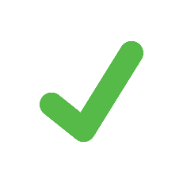 Consent by parent/guardian with parental responsibility I have read the product information leaflet and want my child to receive the flu vaccinationConsent by parent/guardian with parental responsibility I have read the product information leaflet and want my child to receive the flu vaccinationConsent by parent/guardian with parental responsibility I have read the product information leaflet and want my child to receive the flu vaccinationConsent by parent/guardian with parental responsibility I have read the product information leaflet and want my child to receive the flu vaccinationConsent by parent/guardian with parental responsibility I have read the product information leaflet and want my child to receive the flu vaccinationConsent by parent/guardian with parental responsibility I have read the product information leaflet and want my child to receive the flu vaccinationConsent by parent/guardian with parental responsibility I have read the product information leaflet and want my child to receive the flu vaccinationConsent by parent/guardian with parental responsibility I have read the product information leaflet and want my child to receive the flu vaccinationConsent by parent/guardian with parental responsibility I have read the product information leaflet and want my child to receive the flu vaccinationConsent by parent/guardian with parental responsibility I have read the product information leaflet and want my child to receive the flu vaccinationConsent by parent/guardian with parental responsibility I have read the product information leaflet and want my child to receive the flu vaccinationConsent by parent/guardian with parental responsibility I have read the product information leaflet and want my child to receive the flu vaccinationConsent by parent/guardian with parental responsibility I do not want my child to receive the flu vaccination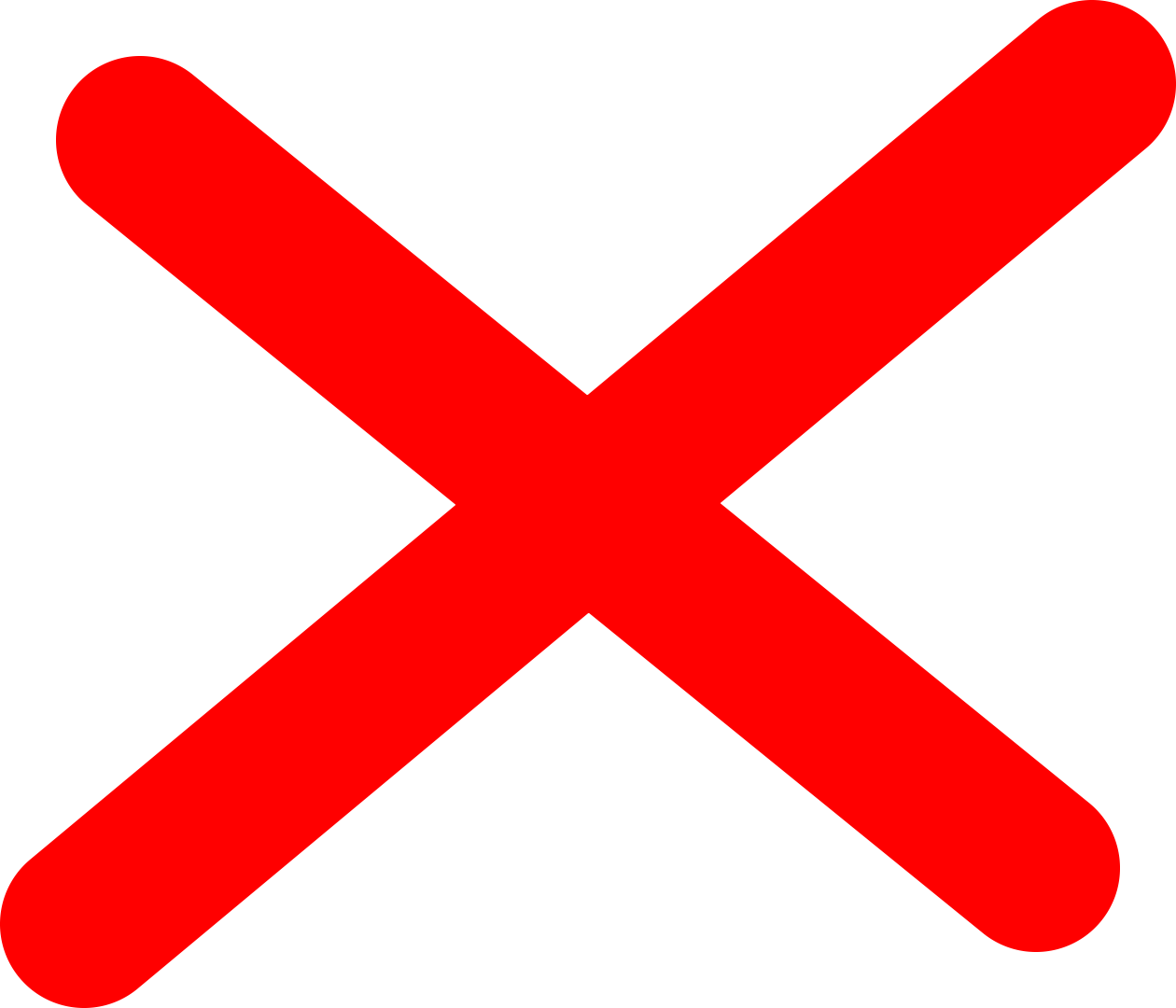 Consent by parent/guardian with parental responsibility I do not want my child to receive the flu vaccinationConsent by parent/guardian with parental responsibility I do not want my child to receive the flu vaccinationConsent by parent/guardian with parental responsibility I do not want my child to receive the flu vaccinationConsent by parent/guardian with parental responsibility I do not want my child to receive the flu vaccinationConsent by parent/guardian with parental responsibility I do not want my child to receive the flu vaccinationConsent by parent/guardian with parental responsibility I do not want my child to receive the flu vaccinationConsent by parent/guardian with parental responsibility I do not want my child to receive the flu vaccinationConsent by parent/guardian with parental responsibility I do not want my child to receive the flu vaccinationConsent by parent/guardian with parental responsibility I do not want my child to receive the flu vaccinationConsent by parent/guardian with parental responsibility I do not want my child to receive the flu vaccinationConsent by parent/guardian with parental responsibility I do not want my child to receive the flu vaccinationConsent by parent/guardian with parental responsibility I do not want my child to receive the flu vaccinationConsent by parent/guardian with parental responsibility I do not want my child to receive the flu vaccinationConsent by parent/guardian with parental responsibility I do not want my child to receive the flu vaccinationConsent by parent/guardian with parental responsibility I do not want my child to receive the flu vaccinationConsent by parent/guardian with parental responsibility I do not want my child to receive the flu vaccinationConsent by parent/guardian with parental responsibility I do not want my child to receive the flu vaccinationConsent by parent/guardian with parental responsibility I do not want my child to receive the flu vaccinationConsent by parent/guardian with parental responsibility I do not want my child to receive the flu vaccinationName (print)Name (print)Name (print)Name (print)Name (print)Name (print)Name (print)Name (print)Name (print)Relationship to child:Relationship to child:Relationship to child:Relationship to child:Relationship to child:Relationship to child:Relationship to child:Relationship to child:Relationship to child:Relationship to child:Relationship to child:Relationship to child:Relationship to child:SignatureDateSignatureSignatureSignatureSignatureSignatureDateDateDateFOR OFFICE USE ONLYFOR OFFICE USE ONLYFOR OFFICE USE ONLYFOR OFFICE USE ONLYFOR OFFICE USE ONLYFOR OFFICE USE ONLYFOR OFFICE USE ONLYFOR OFFICE USE ONLYFOR OFFICE USE ONLYFOR OFFICE USE ONLYFOR OFFICE USE ONLYFOR OFFICE USE ONLYFOR OFFICE USE ONLYFOR OFFICE USE ONLYFOR OFFICE USE ONLYFOR OFFICE USE ONLYFOR OFFICE USE ONLYFOR OFFICE USE ONLYFOR OFFICE USE ONLYFOR OFFICE USE ONLYFOR OFFICE USE ONLYFOR OFFICE USE ONLYFOR OFFICE USE ONLYFOR OFFICE USE ONLYFOR OFFICE USE ONLYFOR OFFICE USE ONLYFOR OFFICE USE ONLYFOR OFFICE USE ONLYFOR OFFICE USE ONLYFOR OFFICE USE ONLYFOR OFFICE USE ONLYFOR OFFICE USE ONLYFOR OFFICE USE ONLYFOR OFFICE USE ONLYFOR OFFICE USE ONLYFOR OFFICE USE ONLYPre session eligibility assessment for live attenuated influenza vaccine LAIVForm triaged - Is child eligible for LAIV?Pre session eligibility assessment for live attenuated influenza vaccine LAIVForm triaged - Is child eligible for LAIV?Pre session eligibility assessment for live attenuated influenza vaccine LAIVForm triaged - Is child eligible for LAIV?Pre session eligibility assessment for live attenuated influenza vaccine LAIVForm triaged - Is child eligible for LAIV?Pre session eligibility assessment for live attenuated influenza vaccine LAIVForm triaged - Is child eligible for LAIV?Pre session eligibility assessment for live attenuated influenza vaccine LAIVForm triaged - Is child eligible for LAIV?Pre session eligibility assessment for live attenuated influenza vaccine LAIVForm triaged - Is child eligible for LAIV?Pre session eligibility assessment for live attenuated influenza vaccine LAIVForm triaged - Is child eligible for LAIV?Pre session eligibility assessment for live attenuated influenza vaccine LAIVForm triaged - Is child eligible for LAIV?Pre session eligibility assessment for live attenuated influenza vaccine LAIVForm triaged - Is child eligible for LAIV?Pre session eligibility assessment for live attenuated influenza vaccine LAIVForm triaged - Is child eligible for LAIV?Pre session eligibility assessment for live attenuated influenza vaccine LAIVForm triaged - Is child eligible for LAIV?YesYesNo (reason)No (reason)No (reason)No (reason)No (reason)No (reason)No (reason)No (reason)No (reason)No (reason)No (reason)Assessor (print and sign)Assessor (print and sign)Assessor (print and sign)Assessor (print and sign)Assessor (print and sign)Assessor (print and sign)Date:Date:Date:Date:Date:Eligibility assessment on day of vaccinationHas the parent/child reported wheeziness in last 3 days/or use of oral steroids/or increased use of inhaled steroids in the past 2 weeks?Eligibility assessment on day of vaccinationHas the parent/child reported wheeziness in last 3 days/or use of oral steroids/or increased use of inhaled steroids in the past 2 weeks?Eligibility assessment on day of vaccinationHas the parent/child reported wheeziness in last 3 days/or use of oral steroids/or increased use of inhaled steroids in the past 2 weeks?Eligibility assessment on day of vaccinationHas the parent/child reported wheeziness in last 3 days/or use of oral steroids/or increased use of inhaled steroids in the past 2 weeks?Eligibility assessment on day of vaccinationHas the parent/child reported wheeziness in last 3 days/or use of oral steroids/or increased use of inhaled steroids in the past 2 weeks?Eligibility assessment on day of vaccinationHas the parent/child reported wheeziness in last 3 days/or use of oral steroids/or increased use of inhaled steroids in the past 2 weeks?Eligibility assessment on day of vaccinationHas the parent/child reported wheeziness in last 3 days/or use of oral steroids/or increased use of inhaled steroids in the past 2 weeks?Eligibility assessment on day of vaccinationHas the parent/child reported wheeziness in last 3 days/or use of oral steroids/or increased use of inhaled steroids in the past 2 weeks?Eligibility assessment on day of vaccinationHas the parent/child reported wheeziness in last 3 days/or use of oral steroids/or increased use of inhaled steroids in the past 2 weeks?Eligibility assessment on day of vaccinationHas the parent/child reported wheeziness in last 3 days/or use of oral steroids/or increased use of inhaled steroids in the past 2 weeks?Eligibility assessment on day of vaccinationHas the parent/child reported wheeziness in last 3 days/or use of oral steroids/or increased use of inhaled steroids in the past 2 weeks?Eligibility assessment on day of vaccinationHas the parent/child reported wheeziness in last 3 days/or use of oral steroids/or increased use of inhaled steroids in the past 2 weeks?NoNoYesYesYesIs child eligible for LAIV?Is child eligible for LAIV?Is child eligible for LAIV?Is child eligible for LAIV?Is child eligible for LAIV?YesYesNoNoIf No, give detailsIf No, give detailsIf No, give detailsIf No, give detailsIf No, give detailsIf No, give detailsIf No, give detailsIf No, give detailsIf No, give detailsIf No, give detailsDateDateTimeTimeName of vaccineName of vaccineName of vaccineName of vaccineName of vaccineName of vaccineBatch No / Expiry dateBatch No / Expiry dateBatch No / Expiry dateBatch No / Expiry dateImmuniser (print and sign)Immuniser (print and sign)Immuniser (print and sign)Immuniser (print and sign)Immuniser (print and sign)Immuniser (print and sign)Immuniser (print and sign)Immuniser (print and sign)Immuniser (print and sign)Immuniser (print and sign)Immuniser (print and sign)Immuniser (print and sign)Immuniser (print and sign)Place of administration(please circle)Place of administration(please circle)Place of administration(please circle)Place of administration(please circle)Place of administration(please circle)Place of administration(please circle)Place of administration(please circle)Place of administration(please circle)Place of administration(please circle)Fluenz TetraFluenz TetraFluenz TetraFluenz TetraFluenz TetraFluenz TetraSchool / ClinicSchool / ClinicSchool / ClinicSchool / ClinicSchool / ClinicSchool / ClinicSchool / ClinicSchool / ClinicSchool / ClinicChild Health Team checklist:Trak: Input: Scan: Initials: 